To view our privacy notice please go to www.tcd.ie/hr/privacy/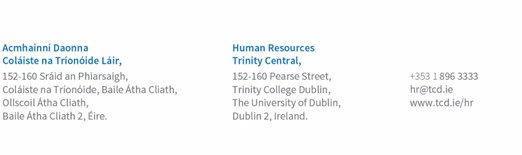 Page 1 of 2Academic Fees (For Audit Purposes Only)Please note Human Resources DO NOT facilitate the payment of fees.To view our privacy notice please go to www.tcd.ie/hr/privacy/Page 1 of 2PERSONAL DETAILS OF STUDENTPERSONAL DETAILS OF STUDENTPERSONAL DETAILS OF STUDENTPERSONAL DETAILS OF STUDENTPERSONAL DETAILS OF STUDENTPERSONAL DETAILS OF STUDENTPERSONAL DETAILS OF STUDENTPERSONAL DETAILS OF STUDENTPERSONAL DETAILS OF STUDENTStudent’s Name:Title: Mr, Ms, Mx etc.Student’s Irish Home Address:Not to be a Department addressStudent’s Personal Public Service Number (PPS)Telephone number:Date of Birth:TCD Student Email addressNot to be a staff email addressDate of Registration: (Current academic year) Students must be full time and registered for a higher degree before a stipend can be paid.Department:Student’s Supervisor:Stipend Sponsoring Body:Stipend Sponsoring Body 2:(If more than one)Stipend amount per annum€	          Per Annum€	          Per Annum€	          Per Annum€	          Per Annum€	          Per Annum€	          Per Annum€	          Per Annum€	          Per AnnumStipend amount per monthPlease state the stipend amount per month if the payment is to be made over a shorter period than 12 months€	             Per Month€	             Per Month€	             Per Month€	             Per Month€	             Per Month€	             Per Month€	             Per Month€	             Per MonthStipend Payment datesStart DateTermination DateTermination DateTermination DateResearch CodesOrganisation No/ Cost CentreProject No:Task No:Task No:Award No:Expenditure TypeExpenditure Type% to be chargedResearch Codes0101N/AN/AResearch Codes0101N/AN/AResearch Codes0101N/AN/AGL CODES:GL Cost CentreGL ActivityGL Source of funds3100 or 1212GL Source of funds3100 or 1212GL Source of funds3100 or 1212GL Expense codeGL Expense code% to be chargedGL CODES:GL CODES:GL CODES:CHECKLISTPLEASE ENSURE THAT ALL OF THE DOCUMENTS LISTED ARE SENT WITH THIS PROPOSAL FORM BY EMAIL TO HRPOSTGRADMONTHLYSTIPEND@TCD.IE(Incomplete Applications will be rejected)CHECKLISTPLEASE ENSURE THAT ALL OF THE DOCUMENTS LISTED ARE SENT WITH THIS PROPOSAL FORM BY EMAIL TO HRPOSTGRADMONTHLYSTIPEND@TCD.IE(Incomplete Applications will be rejected)Completed Scholarship Exemption Form Signed and dated by the StudentCompleted Bank Mandate Form signed and dated by the Student (email to payrollservices@tcd.ie)I confirm that the above Coding (Account numbers) on Page 1 are valid and correctPlease tick if the student is not a registered student to TCD and needs a Visiting Student CardPlease state the name of the student’s home university here:Are Academic fees paid as part of this scholarship from the same accountYES:No:Academic Fees Per annum€€€€Total annual value of Stipend and Fees€€€€Details of fee values and the process for paying PhD fees from a Research Account can be found at the following link:https://www.tcd.ie/academicregistry/Details of fee values and the process for paying PhD fees from a Research Account can be found at the following link:https://www.tcd.ie/academicregistry/Details of fee values and the process for paying PhD fees from a Research Account can be found at the following link:https://www.tcd.ie/academicregistry/Details of fee values and the process for paying PhD fees from a Research Account can be found at the following link:https://www.tcd.ie/academicregistry/Details of fee values and the process for paying PhD fees from a Research Account can be found at the following link:https://www.tcd.ie/academicregistry/Grant Holder/ Principal Investigator Name: Please print NameDate:Grant Holder/ Principal Investigator Signature:Date:Head of School Name: Please print NameDate:Head of School Signature :Date: